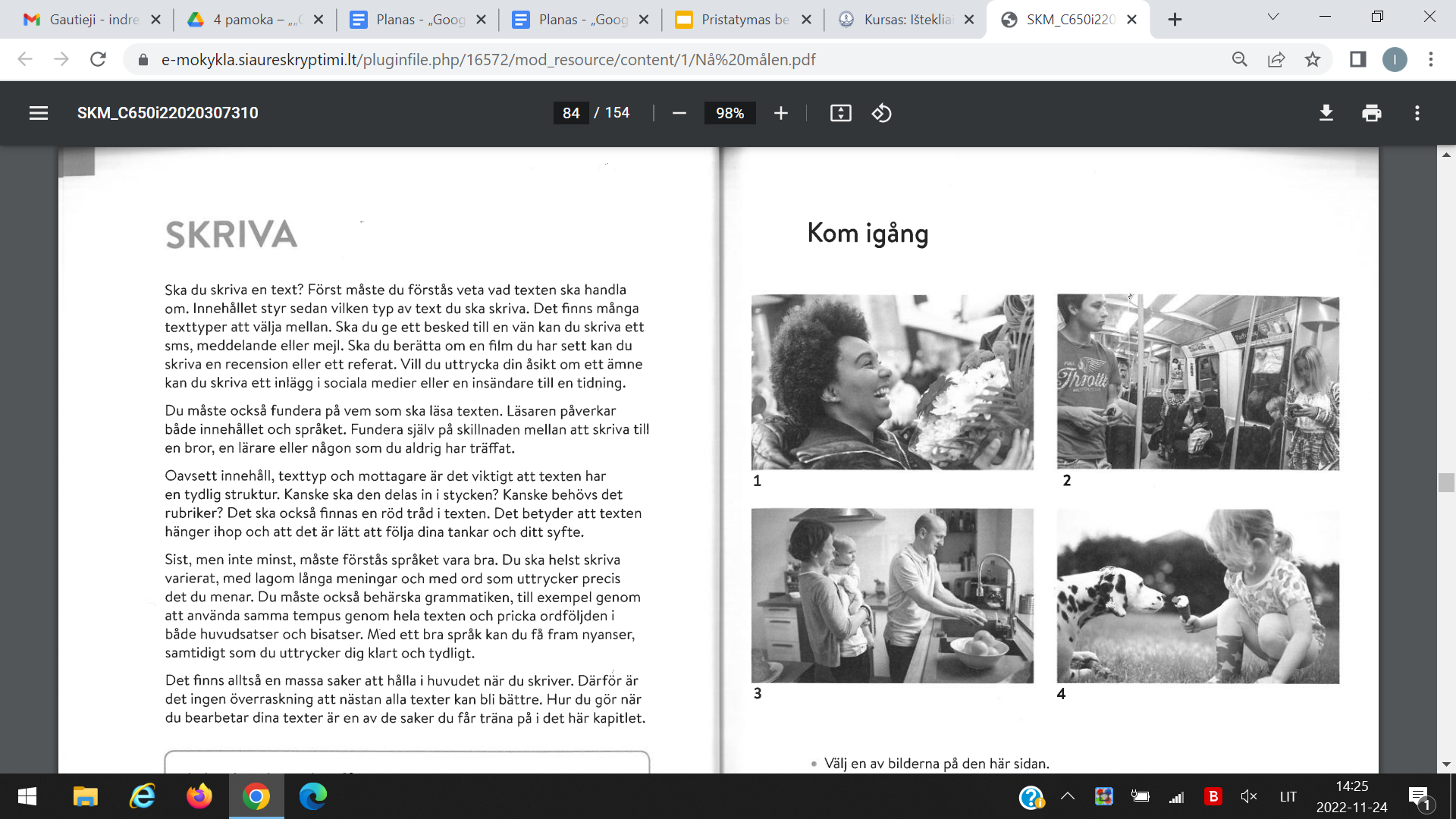 Vad ser du på bilderna?Hur är dessa bilder relaterade?